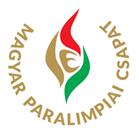 Újabb magyar kvótákat jelenthet az orosz parasportolók kizárása a paralimpiárólA Nemzetközi Paralimpiai Bizottság (IPC) mai tájékoztatása alapján egy orosz parasportoló sem indulhat a XV. Nyári Paralimpiai Játékokon.A Nemzetközi Sportdöntő Bíróság (CAS) elutasította az Orosz Paralimpiai Bizottság indítványát, ezért érvényben maradt a Nemzetközi Paralimpiai Bizottság (IPC) augusztus 7-i döntése, amellyel felfüggesztette az Orosz Paralimpiai Bizottság tagságát az IPC-ben és így kizárta az összes orosz parasportolót a riói paralimpiáról. Az augusztus 23-i CAS döntés szerint az Orosz Paralimpiai Bizottság nem tartotta be az IPC és a WADA dopping előírásait és nem ellenőrizte megfelelően az orosz parasportolókat. A dopping előírások betartása alapfeltétele a Nemzetközi Paralimpiai Bizottsági tagságnak.Az IPC – közleménye szerint - minden segítséget megad ahhoz, hogy az orosz sportolók mielőbb részt vehessenek a téli és nyári világversenyeken, ám továbbra is megkövetelik a doppingmentes, fair versenyzést. A Nemzetközi Doppingellenes Csoport (WADA) megvizsgálta minden ország doppingellenes tevékenységét és szabályainak betartását, és azokat – így a Magyar Paralimpiai Bizottság tevékenységét is - rendben találta. Az IPC reméli, hogy a 267 orosz parasportoló kizárásával az orosz sportban változások indulnak el. Amennyiben a következő időszakban a vizsgálatok megfelelőnek tartják az orosz parasport működését, újra az IPC tagjai közé léphet az Orosz Paralimpiai Bizottság és versenyzői ismét indulhatnak a nemzetközi versenyeken. A Magyar Paralimpiai Bizottság a mai döntés alapján felkészült arra, hogy újabb magyar parasportolók kaphatnak indulási jogot a riói paralimpiára. A 267 felszabadult orosz parasportolói helyet az IPC újraosztja más nemzetek sportolói között, ez megnyitja a lehetőséget az indulási jogról éppen lemaradó, de teljesítményükkel a legjobb versenyzők között is bizonyítani tudó magyar parasportolók előtt is.„Tudomásul vesszük és a CAS és az IPC és döntését. A Magyar Paralimpiai Bizottság már hetek óta készül arra az eshetőségre, hogy az utolsó pillanatban nyílik lehetőségünk magyar versenyzőket nevezni a paralimpiára, valamint megszervezni utazásukat és ellátásukat. Egyetlen magyar parasportolót sem fogunk itthon hagyni, akinek lehetősége nyílik arra, hogy a felszabadult kvótás helyeket elfoglalja. Jelenleg 40 sportolónknak van indulási joga Rióban, arra számítok, hogy ez legalább két fővel nőni fog. Mindazonáltal az IPC és a CAS döntése a doppingellenes harc és a sportdiplomácia új terepeit nyitja meg, amelyekben nekünk, magyaroknak is észnél kell lennünk, különös tekintettel arra, hogy 2024-ben Budapest olimpiát és paralimpiát kíván rendezni ” – mondta el Szabó László, a Magyar Paralimpiai Bizottság elnöke a mai IPC közleményre reagálva.Magyar Paralimpiai Bizottság, 2016. augusztus 23. 